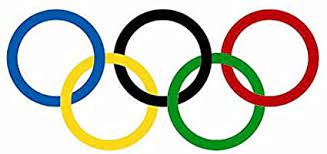 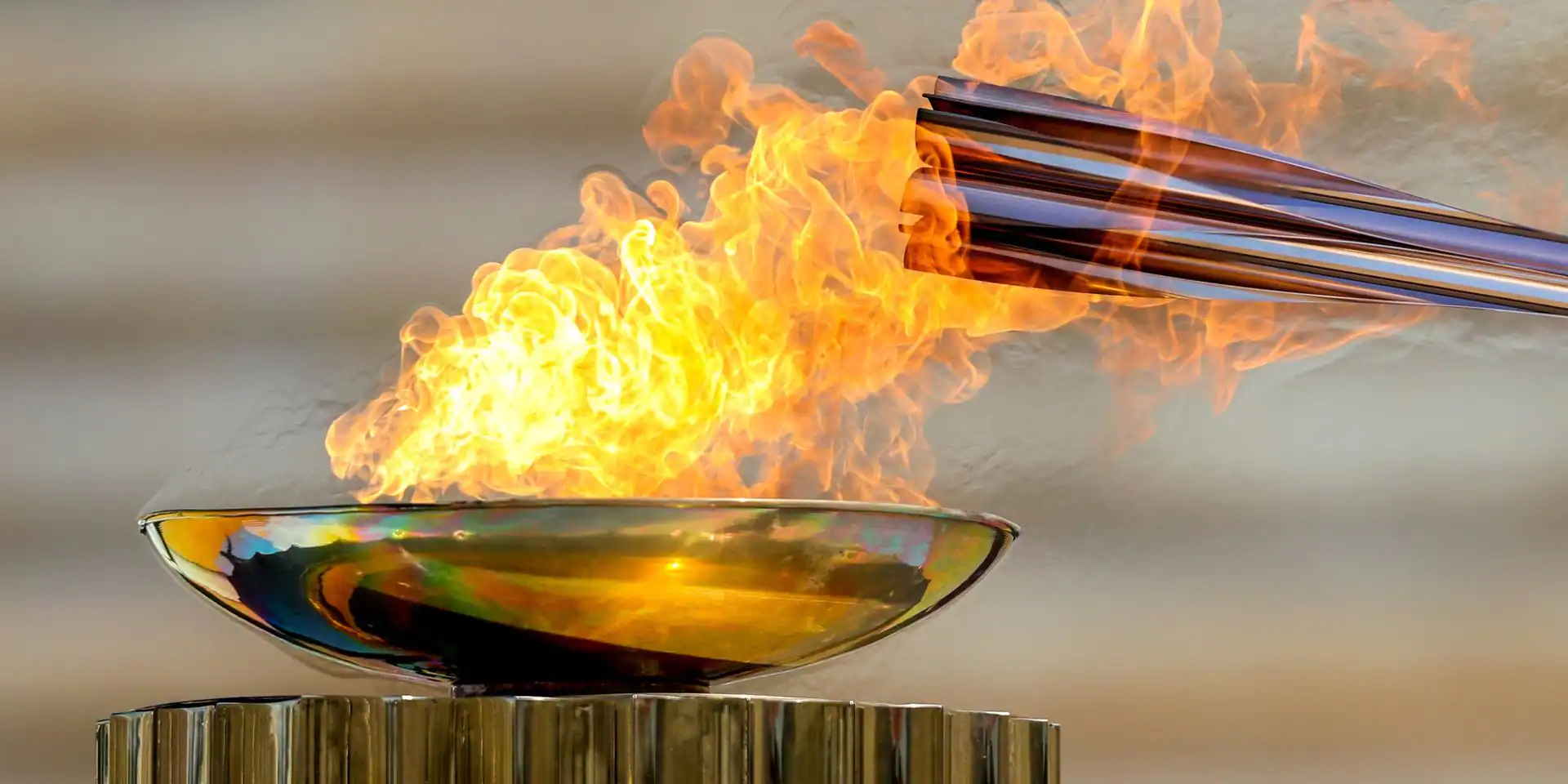  Sport :  Date de naissance : Lieu de naissance : Taille : Poids :  Médailles olympiques : Divers :« Plus vite, plus haut, plus fort – ensemble »